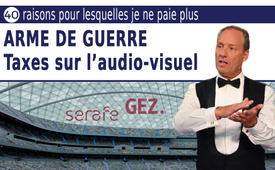 Arme de guerre – taxes sur l’audio-visuel | 40 raisons pour lesquelles je ne paie plus (par Ivo Sasek)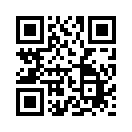 Que ce soit en Suisse, en Allemagne ou en Autriche, les taxes obligatoires sur l’audio-visuel sont le résultat des nouvelles lois sur les prélèvements obligatoires. D'une part, les personnes qui refusent de payer s'exposent à des poursuites pénales. D'autre part, il est interdit aux personnes de participer financièrement à des organisations dont les agissements ont été jugés, par des experts de haut niveau, criminels et extrêmement dangereux pour le bien-être du peuple. Que faire alors ? On a besoin d’un bon conseil dans cette situation. Ivo Sasek est prêt à aller jusqu'à la plus haute instance possible avec sa proposition judiciaire ; chaque citoyen, pour sa propre protection devrait savoir pourquoi !Il n'y a pas d'autre solution : l'OMS hors de tous les pays ! C'est fini ! Fini ces clubs ! Ils sont très dangereux – celui des médias est le plus dangereux. Toutes les guerres présentées à l'arrière n'ont été rendues possibles que parce que nos médias à taxes obligatoires ont diffusé des mensonges de guerre. Les guerres elles-mêmes qui sont actuellement menées, sont des manœuvres de diversion pour couvrir la guerre en cours, qui est bien plus importante. 

Elles sont donc là, les nouvelles lois sur les taxes sur l’audio-visuel obligatoires. Et ces nouvelles lois menacent d'amendes et de poursuites pénales, voire de poursuites judiciaires, tous ceux qui refusent de payer, même si, comme moi et mes proches, ils n'ont plus de téléviseur ni de raccordement depuis plus de 40 ans. Mais vous savez quoi ? Moi et ma maison sommes sereins face à toutes ces menaces. Et maintenant, je vais vous expliquer pourquoi il en est ainsi. Pourquoi nous résistons aussi à la 12e contrainte de paiement de Serafe, l’organe qui perçoit les taxes obligatoires. Avec ce discours, je vous lègue en même temps mon dossier judiciaire bien documenté, avec lequel je suis prêt à aller jusqu'à la plus haute instance imaginable. D'ailleurs, toutes les infractions citées ici ne sont pas seulement valables pour la Suisse, mais aussi pour l'ensemble de l'espace germanophone et pour le reste de la population mondiale. Je vais maintenant vous décrire comment moi et ma famille nous procédons. Vous pouvez toutefois appliquer tout ce qui est dit à votre situation, à votre législation et à votre constitution si cela vous parle. Pour gagner du temps, je me concentre ici sur les délits de la SRF, la Radio Télévision Suisse. Mais vous trouverez en bas, dans l'infobox, des listes bien plus complètes des grands criminels de vos médias à taxes obligatoires. Restez à l’écoute, car toutes les atrocités et les meurtres de masse mentionnés ici sont cachés non seulement par les médias suisses, mais aussi par d'innombrables autres médias à taxes obligatoire dans le monde entier, et de par leur complicité ils les encouragent.
En vertu des articles suivants du code pénal suisse, nous rejetons en effet toute demande de paiement de Serafe (c'est-à-dire toute taxe sur l’audio-visuel) jusqu'à ce qu'une instance judiciaire réellement indépendante ait examiné ces constatations avec la participation du public. Tant nos lois et nos constitutions que nos consciences nous interdisent de participer financièrement ou d'une autre manière à des organisations dont les agissements ont été jugés criminels et extrêmement dangereux pour le bien-être du peuple par des experts indépendants de haut niveau. Nous courons ainsi le risque d'être un jour accusés et condamnés par la justice pour participation ou refus d'accomplir notre devoir. C'est ce qui arrive encore aujourd'hui aux bureaucrates dociles de la Seconde Guerre mondiale, même si, il y a plus de 70 ans, ils ont seulement taillé les crayons de leurs dirigeants nazis. Nous sommes donc tenus de porter plainte en cas de simple soupçon d'atrocités imprescriptibles. Mais dans le cas présent, il s'agit de bien plus qu'un simple soupçon. Il s'agit de témoignages brutaux de spécialistes de haut niveau dont les voix sont systématiquement étouffées, censurées et dénigrées avec la plus grande inhumanité par les médias à taxes obligatoires. Voici tout d'abord un aperçu des délits constatés qui ont été commis par les "médias de qualité payants". Selon les experts renommés cités précédemment, ces derniers se sont rendus coupables des délits graves suivants - vous trouverez les articles de droit pénal insérés sous la vidéo ainsi que tout ce qui a été dit, prêts à imprimer.
Participation à des organisations criminelles 
Faux témoignage/fausses expertises
Menace alarmant la population
Incitation, complicité 
Mise en danger de la vie ou de la santé d’autrui
Exposition, abandon face à un danger
Non-assistance à personne en danger
Fausse alerte 
Mise en danger de la vie d'autrui 
Lésions corporelles par négligence 
Homicide involontaire
Lésions corporelles simples 
Lésions corporelles graves 
Atteintes à l'honneur Non-empêchement de publications punissables 
Fausse accusation 
Traitement de faveur 

« Quiconque participe à une agression contre une ou plusieurs personnes ayant entraîné la mort ou des lésions corporelles de l'agressé ou d'un tiers est passible d'une peine d’emprisonnement de cinq ans au plus ou d'une peine pécuniaire. »
Comme je l'ai dit, ce ne sont là que les titres d'une petite sélection des crimes en cours de nos médias à taxes obligatoires. Avant de pouvoir comprendre et classer les contenus concrets de ces crimes, je dois encore expliquer certaines choses. Ces affirmations, nous ne les avons obtenues qu'après des décennies de recherches intensives, après avoir pu comprendre le rôle sinistre des mass-médias dans l'ensemble du drame mondial, avec toutes ses catastrophes et ses déclins. Et ce n'est pas seulement nous, mais aussi des milliers de chercheurs indépendants de tous genres du monde entier qui sommes parvenus à cette conclusion lorsqu'ils ont compris toute la tragédie à partir de leur propre point de vue. Nous parlons ici du fait que nous nous trouvons depuis un certain temps déjà au milieu de la troisième guerre mondiale. Et cette troisième guerre mondiale sera à nouveau menée par les mêmes cercles de sociétés secrètes dédiées à Lucifer qui ont déjà planifié et mené les deux premières guerres mondiales. Et non, je ne suis pas fou, ni moi, ni tous les spécialistes qui viennent d'être cités et qui le seront encore. Je sais que ce constat doit d'abord être contredit de toutes parts. C'est évident. Il n'y a pas de coups de feu, pas de mines antipersonnel ni de lâché de bombes. Il est si facile de confondre l'absence de matériel de guerre avec l'absence de guerre ! Mais tous les autres, comme les Ukrainiens et les Russes, les Palestiniens et les Israéliens, etc., qui sont en conflit depuis des années, ne peuvent percevoir que la guerre dans leur propre pays. Ils ne comprennent pas non plus que le silence des armes dans nos pays ne signifie pas pour autant qu'il n'y a pas de guerre dévastatrice chez nous. C'est pourquoi ils fuient vers tous les pays qui ne sont manifestement pas en guerre. Mais vous savez quoi ? C'est précisément la plus grande erreur de tous les temps. Car la manière la plus moderne de faire la guerre se déroule à l'échelle mondiale, de manière totalement différente et bien plus complexe que nous ne pourrions jamais le comprendre. Nous parlons ici de guerre hybride, c'est-à-dire de guerre cachée ! Et non, ce terme n'a été créé ni par Ivo Sasek ni par un quelconque lanceur d’alerte. Il sort de la bouche d'un colonel de l'état-major allemand, Uwe Hartmann. En raison de cette nouvelle menace mondiale, il a écrit en 2015 déjà un livre intitulé : "La guerre hybride, une nouvelle menace pour la liberté et la paix". Il y explique que la guerre hybride n'est pas une guerre menée par des moyens traditionnels, c'est-à-dire par la force physique, mais une guerre menée par la voie de la propagande, du sabotage et de la déstabilisation. Lors de la Conférence de Munich sur la sécurité 2019, Angela Merkel a ensuite repris ce nouveau terme de combat et a accusé l'ensemble du mouvement pour le climat de mener une guerre hybride. C'est peut-être la phrase la plus vraie qu’Angela Merkel ait jamais prononcée.
Car une guerre secrète universelle fait bel et bien rage, dans tous les domaines de l'État et de la société ! Celle-ci vise les structures économiques, scientifiques et sociologiques. Pire que n'importe quelle guerre conventionnelle précédente, la 3e guerre mondiale cachée détruit toutes nos identités, notre appartenance à un peuple, nos États de droit, nos familles, notre cohésion sociale, nos valeurs : sous l'effet de cette guerre subtile nous sommes déjà tellement dénaturés que beaucoup ne savent plus s'ils sont homme ou femme. Et même si, dans le monde entier, on inculque à nos enfants qu'il existe 87 sexes différents, nous ne réalisons toujours pas ce qui se passe. Nous ne comprendrons peut-être ce qu’est cette guerre hybride que lorsqu'elle nous aura enlevé ce qu’il nous reste denotre santé, que lorsque nos meilleures recherches scientifiques, notre éducation et notre culture auront été détruites, et peut-être même seulement lorsque nos derniers approvisionnements en énergie, en nourriture et en eau nous auront été enlevés. L'agresseur vise nos descendants, notre taux de natalité, notre économie, il vise justement l'ensemble des classes moyennes, nos industries automobiles et aéronautiques, ainsi que l'agriculture libre, de même qu'il vise nos armées, la liberté d'expression, nos frontières et la fiabilité de notre système étatique. Le coup de massue vise tout et tout le monde. Toutes ces structures ont été rapidement rétablies après les guerres conventionnelles précédentes. Mais la guerre hybride est bien plus destructrice. Parce qu'elle n'est justement pas perçue comme une guerre et qu'elle sape et attaque toutes les structures intellectuelles et spirituelles fondamentales. Et ce type de guerre dissimulée s'étend désormais à presque tous les États du monde. Chaque maillon essentiel de la société est remis en question. Même l'essor économique et politique de la Chine est une expression typique de cette guerre hybride. Parce que les agresseurs considèrent toutes les nations du monde comme leur domaine de pouvoir, ils savent comment nous monter les uns contre les autres jusqu'à ce que nous nous affaiblissions et épuisions mutuellement et qu’à travers ce chaos nous soyons facilement manipulable. Bien-aimés, il est urgent que nous apprenions à comprendre que les temps ont changé. Les guerres classiques actuelles, c'est-à-dire les guerres physiques avec leurs chars, leurs hélicoptères, leurs missiles de croisière et autres, ne servent plus que d'armes de diversion avant la véritable guerre mondiale cachée. Vous savez, les deux premières guerres mondiales n'étaient en fait pas des guerres mondiales. Pourquoi ? Parce que d'innombrables pays et régions, comme les habitants des îles Marshall, n'ont même pas entendu parler de ces guerres. Ces guerres étaient limitées au niveau national. La guerre hybride actuelle touchera en revanche tous les hommes de cette planète, comme l'a dit l'oncle Bill (Gates) : nous ne serons en sécurité que lorsque chaque personne sous ce ciel sera vaccinée... L'agresseur caché compte sur le fait que nous ne le reconnaîtrons que lorsqu'il sera trop tard, car toute opposition pourra alors être mise en échec d'une simple pression sur un bouton grâce à la technologie numérique de surveillance totale sans argent liquide. Mais il s'est peut-être trompé sur cette stratégie de guerre décisive !
Dans ce discours, je ne répète pas le pourquoi et le comment de cette guerre cachée contre l'humanité. Je ne répète pas non plus qui est exactement l'agresseur caché. Je ne répète pas tout cela parce que nous l'avons déjà démontré, preuves à l’appui, dans des milliers d'émissions de Kla.TV. Et nous avons étayé chacune de ces émissions par d'innombrables sources solides et nous avons prouvé de toutes parts que cette guerre hybride fait effectivement rage. Mais chaque sujet a été systématiquement attaqué, minimisé et censuré par les médias à taxes obligatoire. Ils ont toujours mis la charrue avant les bœufs, jusqu'à ce que toutes les preuves soient discréditées et rejetées comme des recherches douteuses et des théories de conspiration.
Nos soi-disant médias de qualité détruisent donc 10 000 preuves et empêchent systématiquement toute demande de débat ouvert ! Alors que pendant des décennies nous avons documenté de manière irréfutable le déclin à tous les niveaux, et que ces documents n'étaient que la pointe de l'iceberg diabolique. Il a été possible de prouver sans faille que nos médias à taxes obligatoires ne sont pas seulement les plus proches alliés de ces bellicistes cachés - non, ils sont même leur arme principale dans la guerre contre l'humanité. En effet, ils stigmatisent depuis des décennies tous les lanceurs d’alerte indépendants et libres, en discréditant ces personnes altruistes comme de dangereux complotistes, par exemple en les qualifiant d’affabulateurs, d'antisémites, d'ennemis de la démocratie et de l'État, de destructeurs de l'environnement, de cov-idiots et autres. Or nos constitutions respectives interdisent toute association avec des terroristes et des belligérants hostiles ! Nous ne devons en aucun cas nous mettre à leur service. Nos constitutions nous invitent même à la désobéissance civile lorsque des politiciens corrompus, des financiers sournois, des bellicistes ou qui que ce soit d'autre veulent nous entraîner dans leur sillage. Et c'est ce que je fais actuellement avec toute ma famille. Voici mes 40 raisons concrètes de résister à la 12e demande de paiement des médias à taxes obligatoires :
Je commence tout de suite par l'attestation d'Angela Merkel à la conférence sur la sécurité de Munich, où elle a ouvertement dénoncé l'ensemble du mouvement climatique comme un instrument de guerre hybride. Nous sommes tout à fait d'accord avec cette attestation.
  1.
Cependant, nous ne pouvons pas être d'accord avec la Conférence de Munich sur la sécurité :
En effet, les principaux sponsors de la Conférence de Munich sur la sécurité se composent entre autres de groupes d'armement comme Airbus, Rheinmetall ou le groupe européen MBDA. Lockheed Martin - le plus grand groupe d'armement au monde par excellence - ne peut pas y manquer. La conférence de Munich sur la sécurité est, en d'autres termes, dominée par les plus grands marchands d'armes du monde. Mais leur raison d'être réside uniquement dans l'utilisation et la consommation intensives d’horribles armes de destruction. Les principales puissances militaires de ce monde y planifient leurs guerres d'intervention entraînant des millions de morts. Et nos médias à taxes obligatoires les couvrent toujours avec le même prétexte trompeur qu'il s'agit d'instaurer la paix et la sécurité. Pas un centime de plus de ma part pour ces bellicistes !

2.  
En dépit de toutes les connaissances, la RTS propage elle aussi la thèse du Groupe d'experts intergouvernemental sur l'évolution du climat (GIEC), selon laquelle nos plus jeunes enfants, nos vaches qui pètent et nous, citoyens ordinaires, sommes à l'origine du changement climatique. Et ce, bien que de nombreux scientifiques de renom aient démontré que les variations de température existent depuis des siècles pour des raisons tout à fait naturelles et cycliques. Pire encore, alors que nos médias à taxes obligatoires propagent de tels mensonges, ils n'établissent jamais de lien entre le changement climatique et les trous dans la couche d'ozone, d’une part, et les 2 000 essais nucléaires réalisés dans la stratosphère et sous l'eau, d’autre part. Ils passent également sous silence les innombrables brevets de technologies d’armes météorologiques, alors qu'il est prouvé que celles-ci peuvent non seulement produire n'importe quel temps et intempéries, mais aussi de puissants tremblements de terre, tsunamis, vagues de chaleur ou de froid. Ils passent également sous silence d'innombrables opérations de géo-ingénierie, au cours desquelles des dizaines de millions de tonnes de nanoparticules de poussière hautement toxiques sont régulièrement projetées dans le ciel. Au lieu de cela, ces médias effrayent quotidiennement l'humanité avec des scénarios d'horreur climatiques à venir et rejettent régulièrement la responsabilité de toutes ces horreurs sur leurs payeurs de taxes trompés. Et comme si cela ne suffisait pas, ils discriminent depuis des décennies tous les lanceurs d’alerte qui ont dévoilé de telles pratiques de géo-ingénierie, comme étant des conspirationnistes. En revanche, les militants illégaux pour le climat, qui ont crevé des pneus et sont recherchés par la police, sont volontairement couverts au lieu d'être révélés dans les interviews de la télévision suisse RTS.
Tous ces bellicistes hybrides devraient être traduits en justice avec leurs acolytes médiatiques. C'est pourquoi ils ne recevront pas un centime de plus de ma part.

3.  
Nos médias à taxes obligatoires ne disent pas non plus que nos avions déversent chaque jour, depuis de nombreuses années, des milliers de tonnes de carburant hautement toxique de l'OTAN dans l'atmosphère, avec des additifs très dangereux comme ceux qui sont affichés derrière :

Aluminium, baryum, béryl, plomb, cadmium, chrome, cobalt, fer, cuivre, molybdène, sodium, nickel, strontium, titane, vanadium, zinc, étain et leurs oxydes. 

Et ceux-ci sont vraiment extrêmement nocifs pour la santé. Je ne soutiens pas les complices de ces malades notoires !

4.  
Comme tous les médias grand public, tous les médias de Serafe couvrent des organisations criminelles telles que l'ONU avec ses atrocités et sa corruption extrême. Ils sont tous au courant depuis 1946 des huit années d'essais nucléaires qui ont détruit la plupart des archipels des magnifiques îles Marshall. Avant cela, les habitants vivaient en moyenne 180 ans, après à peine 45 ans. Mais les médias à taxes obligatoires ne se contentent pas de nous cacher tout cela, ils couvrent également ces atrocités de l'ONU. Ils cachent également sous le tapis les viols massifs de femmes et d'enfants par des collaborateurs de l'ONU. En 2017 déjà, il a été révélé que ces derniers avaient violé environ 60 000 enfants rien qu'en Haïti. Plus tragique encore est le silence de nos médias à taxes obligatoires sur les témoignages de l'ex-fonctionnaire de l'ONU et lanceur d'alerte Calin Georgescu. Ce dernier a également dévoilé un réseau mondial de trafic d'enfants, d'abus d'enfants et même de sacrifices rituels d'enfants à l'ONU. Je ne financerai pas ceux qui passent sous silence des génocides entiers et qui abandonnent les femmes et les enfants maltraités !

5.  
Et puisque nous parlons des enfants abandonnés : Comme tous les autres médias mainstream, la Radio Télévision Suisse RTS couvre et minimise à nouveau tout témoignage de centaines de victimes sur l'existence même de ces réseaux mondiaux de satanistes pédophiles, au sein desquels les actes de violence rituels et les sacrifices d'enfants sont monnaie courante. Dans le documentaire « La secte du sang II », Petra, une survivante de rituels sataniques cruels, cite le nom d'un haut responsable de la secte : Fritz Schneider, un conseiller d'Etat suisse de Soleure et directeur de l'éducation, qui est ensuite devenu président de la RTS. Selon Petra, la RTS est un porte-parole pour ces cercles sataniques afin d'influencer directement le peuple. Dans la série d'émissions « Satanic Panic », les victimes et les survivants des crimes les plus atroces qui cherchaient de l'aide ont été décrédibilisés ou ridiculisés. Il a ensuite été révélé que le collaborateur responsable Robin Rehmann avait même des liens étroits avec le milieu sataniste et qu'il s'en revendiquait même à travers ses apparitions, ses costumes et ses gestes. Cette secte pratique et glorifie l'abus d'enfants, la violence et le cannibalisme. Les efforts de la RTS pour minimiser et nier de telles sectes soulèvent des questions et laissent supposer qu'il existe un lien évident entre les fonctions de direction de la RTS et cette secte. Comment pourrais-je continuer à verser des taxes obligatoires à de telles personnes tant que toutes ces graves accusations n'auront pas été traitées ?

6.  
Ensuite, Robin Rehmann a empêché avec succès le témoignage d'une victime d'abus de violence rituelle sur une chaîne allemande du nord de l’Allemagne. Selon plusieurs témoignages, le journaliste de la RTS Robin Rehmann aurait exercé une telle pression sur cette chaîne que la rédaction de la chaîne de télévision a supprimé de son programme l'interview qui avait déjà été annoncée publiquement. Au lieu de présenter des témoignages importants, ZDF a préféré diffuser une émission de Jan Böhmermann dans laquelle il qualifie clairement tout abus rituel de complotisme ridicule et donc de « mensonge » - et ce à une heure de grande écoute !

7.  
La chaîne RTS elle-même a immédiatement consacré un documentaire entier à une victime d'abus lorsqu'elle a soudainement déclaré, après un séjour en hôpital psychiatrique, que sa thérapeute en traumatologie lui avait fait croire qu'elle avait vécu toutes ces expériences. La RTS n'est même pas allée à la rencontre d'autres victimes qui ont témoigné des mêmes choses cruelles, mais les a simplement ridiculisées dans son documentaire « Satanic Panic 1 ».

8.  
Après qu'une tempête d'indignation et une très grande critique des téléspectateurs se sont déchaînées contre la chaîne RTS et le journaliste Robin Rehmann, parce qu'aucune des victimes n'avait été évoquée, un autre reportage n'a pris en photo que des « victimes » anonymes, dont les propos ont été répétés par une porte-parole de la Radio Télévision Suisse RTS. Mais seulement celles qui ont déclaré qu'un thérapeute leur avait tout suggéré. Et là, leur visage et leur voix réelle étaient perceptibles. Aucune des véritables victimes d'abus rituels sataniques que l'on pourrait vérifier n'a eu droit à une voix sur la chaîne RTS. Je ne finance pas ce genre de journalisme à taxes obligatoires. Et maintenant, c'est encore plus grave. Ce neuvième point est actuellement le plus important, voire le plus urgent, de ce discours :

9.  
Comme tous les médias dominants du monde, la chaîne RTS fait l'éloge du chef de l'OMS Tedros en disant : « Un homme qui fait bouger les choses ». Elle passe totalement sous silence le passé terroriste de Tedros. Avant de se porter candidat au poste de directeur général de l'OMS en 2017, Tedros Adhanom Ghebreyesus a été ministre de la Santé, puis ministre des Affaires étrangères de son pays. « Durant cette période, il a fait beaucoup de choses », se vante la chaîne RTS avec tous les médias dominants associés. Qu'a-t-il fait ? Selon le portail d'information britannique The Expose, Tedros n'a pas seulement dissimulé des épidémies de choléra, il a également été complice, en tant que ministre de la Santé, du blocage génocidaire des denrées alimentaires et des médicaments pour la population somalienne de l'Ogaden pendant des années. Il a participé à l'expulsion de la Croix-Rouge et de Médecins sans frontières de l'Ogaden lors d'une série d'épidémies de choléra, causant ainsi la mort d'innombrables personnes lors d'une série de famines et d'épidémies historiques.

Et voici à quoi ressemble le parcours criminel de Tedros, glorifié par les médias à taxes obligatoires : Selon un rapport du portail d'information britannique « The Expose », le TPLF, au pouvoir de 1991 à 2018, était l'un des « régimes les plus corrompus, les plus brutaux et les plus génocidaires qui se sont implantés sur cette planète au cours des 30 dernières années ». En tant que membre dirigeant de ce régime, Tedros en était le complice ! Focus online rapporte que l'économiste américain David Steinmann, qui a été proposé pour le prix Nobel de la paix en 2019, a déposé fin 2020 une plainte contre Tedros devant la Cour pénale internationale à La Haye. Il l'a accusé de génocide en Éthiopie, car Tedros était l'un des trois décideurs déterminants pour le « nettoyage ethnique ». Tedros était donc responsable d'innombrables détentions, tortures et assassinats d'Amharas, de Konsos, d’Oromos et de tribus somaliennes.

Ainsi, alors que les 194 États membres de l'OMS voteront fin mai 2024 sur l'octroi à ce Tedros de pouvoirs lui permettant de déclarer à titre individuel des états d'urgence contraignants et de nouvelles pandémies dans le monde entier, ces ethnies maltraitées réclament une juste punition pour ce meurtrier de masse qui a commis d'innombrables massacres lorsqu'il était au pouvoir en Éthiopie. Ainsi, nos médias à taxes obligatoires contrôlés par Rothschild sont associés à un terroriste qu'ils sont en train d'ériger en dictateur mondial de la santé, un criminel de grande ampleur qui faisait partie intégrante du TPLF, lequel a maintenu son pouvoir en massacrant tous ceux qui osaient remettre en question sa tactique d'oppression.

Oui, et dont le ministère de la Santé a mené des campagnes de stérilisation de masse pour contrôler la population de toutes sortes d'ethnies, et ce avec des vaccins qui ont rendu les femmes stériles. Quiconque veut empêcher que ce Tedros soit en quelque sorte désigné maître du monde à la fin du mois de mai 24 doit se rendre sur place avant le 20 mai et enjoindre ses députés européens et ses parlementaires de déposer un « non » clair dans les urnes sur la base de ces faits et d'exiger en outre la punition méritée de Tedros. Tous les médias à taxes obligatoires liés à Tedros doivent également être disqualifiés - c'est pourquoi je refuse tout nouveau paiement en leur faveur, nouvelles lois ou pas - je refuse d'être un vassal des terroristes.

10.  
L'équipe de Kla.TV a d'ailleurs envoyé à 1 300 médias des documentations sur la fraude mondiale du Covid et sur le problème de l'OMS. Celles-ci sont affichées à l’écran et figurent dans le texte de l'émission :

Nous avons ainsi demandé à tous les responsables des médias de l'espace germanophone d'informer le monde, sans compromis et de manière véridique, sur les liens criminels de Bill Gates avec l'OMS et les principaux fabricants de vaccins. Mais il n'y a pas eu d'écho. Parce qu'au lieu de cela, ils n'ont fait que discréditer tous les témoins de qualité, je ne les paie plus.

11.  
Avec cette mentalité, ni la SSR (Société suisse de radiodiffusion et télévision) ni aucun des médias dominants qui lui sont liés ne remplissent les conditions du service public qui servent de base à la légitimation des taxes sur l’audio-visuel. Outre les violations de toutes sortes d'articles du code pénal commises par nos médias de référence, mentionnées au début de cet article, leurs violations des articles de la loi fédérale suisse, qui s’affichent à l’écran, me permettent d'envisager sereinement d'éventuelles poursuites pénales.

12.  
Les médias à taxes obligatoires ont en outre contribué à ce que toute la guerre sanitaire du Covid puisse faire des victimes en toute liberté Après avoir reformaté l'ensemble du secteur de la santé au 20e siècle et avoir détourné le monde des méthodes de guérison naturelles vers les traitements médicamenteux chimiques, la famille maçonnique Rockefeller avait déjà fondé l'organisation qui a précédé l'OMS. Et l'OMS, également maçonnique, et couverte par les médias à taxes obligatoires, a ensuite, déclenché une nouvelle panique virale régulièrement : grippe aviaire, grippe porcine, Ebola, Sras, Zika, Covid... Ils procèdent toujours de la même manière : Ils séduisent les Etats pour qu'ils déclarent un état d'urgence et les médias mondiaux attisent ensuite la panique et l'hystérie. Ce faisant, ils les rendent d’ailleurs coupables des délits de terreur de la population, de fausse alerte et de mise en danger de la vie d'autrui.

13.
Pendant de nombreux mois, tous les médias financés par des fonds publics ont annoncé chaque jour, presque chaque heure et parfois même chaque demi-heure, ces chiffres mensongers de personnes infectées par le coronavirus. Et tout cela sur la base de tests PCR positifs, qui ne pouvaient en fait pas prouver la maladie. Avec cet arrosage permanent de prétendus cas de maladie, des millions de personnes ont été inquiétées et poussées à accepter des mesures de contrainte. Cela fait certes un certain temps, mais aucun tableau Excel ne pourrait contenir toutes ces déclarations faites au cours de ces trois années. Et chacun d'entre nous s'en souvient encore parfaitement.

  14.
Le Dr Kai von Massenbach, économiste et psychologue, a ainsi déposé une plainte pénale contre la Radio Télévision Suisse RTS. La raison en était l’émission « Puls » du 1er mars 2021, qui affirmait sans preuve scientifique qu’un quart des personnes infectées par le Covid seraient plus tard touchées par le « Covid long ».La population aurait ainsi été inutilement effrayée. Mais même après que des experts scientifiques eurent expliqué que le Long Covid n'existait pas, mais qu'il s'agissait simplement d'un nouveau terme pour des symptômes connus, aucune correction n'a été apportée par les médias payants ! Au lieu de cela, ils ont réagi en censurant et en refusant le débat ! C'est pourquoi je ne les paie plus.
  15.
Restons encore un peu sur le Covid. En effet, cette plandémie a été le crime sanitaire le plus étendu au monde, ou plutôt l'attaque de guerre hybride la plus vaste jamais orchestrée contre l'humanité entière, encadrée et couverte par nos médias payants. Ceux-ci ont mené une propagande mensongère mettant en danger la vie du peuple ! En voici quelques exemples :
En dépit de toutes les preuves scientifiques présentées par le professeur Bhakdi et ses éminents témoins, la RTS et tous les médias dominants ont continué à propager le contraire : les experts indépendants ont expliqué comment une vaccination à ARNm pouvait entraîner des modifications génétiques. Les médias dominants, en revanche, ont annoncé : Une modification génétique par la vaccination ARNm est exclue ! De tels mensonges mettent pourtant la vie du peuple en danger !

  16.
Les experts indépendants ont présenté les preuves scientifiques que les impuretés de l'ADN et l'ARNm provenant des vaccins Covid entraient dans le noyau des cellules à chaque division cellulaire. - la RTS et Cie ont continué à propager l'idée qu'« aucune modification du patrimoine génétique n'était possible ! »  Je ne soutiens plus une telle négligence !

  17.
Les experts indépendants ont présenté les preuves scientifiques selon lesquelles les vaccins Covid pouvaient rendre stérile. Selon les données publiées, neuf mois après le début de la vaccination, une baisse à deux chiffres des naissances a été enregistrée en Europe occidentale et dans d'autres pays. Même Pfizer a décrit dans les dossiers déclassifiés qu'il y avait eu d'innombrables fausses couches pendant les séries de tests avec 40 000 participants. Les Pfizer-Files sont des échanges de correspondance entre la FDA et Pfizer. Les documents prouvent que la fertilité masculine souffre du vaccin Covid19. Donc, les fabricants savaient déjà avant le début de la vaccination que les nanoparticules lipidiques contenues dans le principe actif ARNm pouvaient passer dans le sang et donc dans les testicules, et donc affecter la qualité et la quantité des spermatozoïdes.
Mais RTS et consorts continuaient imperturbablement à propager l'idée que « les vaccins Covid ne rendent pas stérile ! »

  18.
Les experts indépendants ont présenté des preuves scientifiques montrant que l'évaluation de la sécurité était déficiente par négligence en raison d'une autorisation trop rapide des vaccins. En effet, les « preuves scientifiques des risques et des bénéfices » n'existaient pas encore au début des vaccinations. Et bien que ces vaccins aient été utilisés dès 2021, les études se sont encore en partie poursuivies jusqu'en 2024.
Mais bien que sachant cela, RTS et consorts ont continué à rassurer les peuples en affirmant que l'autorisation avait été accordée avec tout le soin nécessaire.

  19.
RTS et Cie ont propagé le 7 juillet 2021 : « La vaccination contre le Covid ne rend certainement pas stérile » et même deux jours après : « La vaccination est bonne pour la fertilité ». 
Ils ont commis ce crime contre la santé publique, bien que l'institut fédéral ait lui-même reconnu qu'il y avait eu une baisse de la fertilité depuis la vaccination Covid. Aucun être humain n'a le droit de rendre un de ses semblables stérile contre son gré, et encore moins de stériliser des populations entières ! Ce n'est rien d'autre qu'un génocide avant la naissance, vous comprenez ?

  20.
Puis la RTS a de nouveau refusé de parler des « RKI-Files » révélés. Pourtant, ce scandale autour des protocoles de l'Institut Robert Koch, révélé par « Multipolar », avait déjà fait des vagues partout. Mais le rédacteur en chef de RTS News, Tristan Brenn, ne voulait rien savoir malgré le caractère très important de ce rapport. C'est pourtant ce qu’aurait dû faire un service public ; s’il ne fait pas ce travail irréprochable, il n’a légalement pas droit à une taxe. Au lieu de cela, ces collecteurs de fonds ont dénigré sur tous les points cités d'innombrables spécialistes indépendants renommés, dont de nombreux professeurs qui ont formé pendant des décennies, dans nos universités, d'innombrables biologistes moléculaires, épidémiologistes, virologistes et toutes sortes d'autres « ogistes » et médecins spécialisés ! Quelle arrogance !

  21.
Mais ensuite, les choses se corsent encore. RTS et consorts, ces chaînes payantes, font régulièrement ce que non seulement toutes les lois sur les médias interdisent, mais aux heures de grande écoute, elles discriminent régulièrement ceux qui, après coup, ont été les seuls à dire la vérité. Pourtant, les gros titres suivants sont restés jusqu'à présent impunis : 

« Des milliers de négationnistes du Covid manifestent à Berlin. »
« C'est un mélange hétéroclite de négationnistes de la pandémie, d'opposants à la vaccination et de complotistes, menés par l'initiative Querdenken. »
« Comme lors de manifestations similaires ces dernières semaines, des nationaux-socialistes, des citoyens du Reichautoproclamés et des radicaux de droite se mêlent à la foule. »
« Le slogan de la manifestation - Journée de la liberté - rappelle fâcheusement un film de propagande de l'icône nazieLeni Riefenstahl. »
Les médias n'ont même pas hésité à traiter ces lanceurs d'alerte honnêtes de « covidiots ».


  22.
De plus, RTS et consorts payants n'ont même pas hésité à diffamer des médecins renommés : Ils les ont également stigmatisés sans distinction comme étant des médecins conspirationnistes et des conspirationnistes du Covid.

  23.
Dans l'émission pour enfants « RTS school », la RTS a déjà programmé et endoctriné des enfants avec une formation sur les « théories de conspiration », et ce au mépris des paragraphes affichés derrière moi. « Les personnes qui diffusent publiquement des théories de conspiration, comme celles du 11 septembre ou des chemtrails, sont aussi appelées des conspirationnistes », enseignaient-ils aux petits. Et dans cet esprit destructeur, ils ont infiltré les petits sans défense avec quelques autres sujets d'information explosifs. Tout ou presque y était ridiculisé. Est-ce vraiment ce service public que nous devrions aussi payer ?

  24.
Et puisque nous parlons du 11 septembre et des chemtrails : Même après que les médias de masse furent finalement contraints d'admettre que les chemtrails étaient effectivement pulvérisés depuis des décennies sous le nom de géo-ingénierie, ils n'ont pas cédé, mais ils en ont rajouté une couche en disant que la géo-ingénierie ne faisait que du bien à l'environnement et au climat.

  25.
En ce qui concerne le 11 septembre, RTS et consorts refusent depuis 20 ans de rapporter le fait qu'en même temps que les deux tours du World Trade Center, le bâtiment WTC 7, haut de 186 mètres, a été réduit en poussière en quelques secondes seulement, alors qu'aucun avion ne l'avait percuté. Jusqu'à aujourd'hui, tous les médias à taxe obligatoire sous ce ciel refusent d'admettre qu'il est impossible que quelques 1 000 litres de kérosène transforment 120 000 tonnes de béton et d'acier purs en poussière et en cendres en quelques secondes. Cette impossibilité physique prouve à elle seule que nous avons affaire à une guerre cachée, rendue possible principalement par les mass-médias payants, qui la protègent en cas d’échecs imprévus.

  26.
Au lieu de cela, la RTS, qui est payante, ne calomnie pas seulement l'historien Daniele Ganser, mais fondamentalement tous les lanceurs d’alerte qui présentent des arguments solides prouvant que les tours jumelles autant que le WTC 7 ont été réduites en poussière et en cendres en quelques secondes seulement par des explosions ciblées. Ils ont même discriminé Ganser de la pire des manières sous les yeux de Vincent Augustin de l'AIEP, c'est-à-dire le président de l'Autorité indépendante d'examen des plaintes en matière de radio-télévision. Et ce dernier n'a rien dit.

  27.
En 2022, la RTS a enchaîné les mensonges : 93% des personnes mortes du Covid n'étaient pas vaccinées, prétendait-elle. Après la réfutation de ce mensonge car moins de 43% des personnes décédées n'étaient pas vaccinées, la RTS a commenté en s'auto-congratulant : « Ce n'est pas si grave – du moins on était honnête. » Encore un mensonge ! Car il a d'abord fallu les convaincre à grands frais de ce mensonge. Et c'est précisément ce genre de mensonges et de minimisations qui ont coûté la vie à de nombreuses personnes. Mais les conséquences sévères et urgentes pour tous les responsables n'ont pas encore été tirées. Bien au contraire : après tout cela, la pression vaccinale s'est poursuivie sans relâche par la diffusion de nouveaux scénarios de peur et d'horreur. La propagande en faveur de la vaccination et l'incitation à la haine ciblée contre les personnes non vaccinées ont même pris de l'ampleur. Tous ces mensonges manipulateurs et ces atteintes au peuple au profit de Big-Pharma ! Devrais-je en plus payer pour cela ?

  28.
Mais aujourd'hui encore, nos médias à taxe obligatoire auraient largement l'occasion de prouver leur honnêteté. En effet, les autorités sanitaires américaines CDC ont été obligés de publier ces jours-ci, sur décision judiciaire, leurs rapports sur les dommages causés par le vaccin Covid-19, qui étaient restés secrets jusqu'à présent. Il ressort de ces dossiers que peu de temps après la mise sur le marché des vaccins expérimentaux Covid, cette autorité avait déjà reçu 780 000 déclarations de dommages liés à la vaccination. Il s'agit par exemple de paralysies faciales, d'inflammations cardiaques, de fausses couches, de pertes de conscience, de convulsions, de surdité, de paralysie, de milliers de rapports rien que sur les acouphènes, c'est-à-dire les bourdonnements d'oreille et parfois aussi les tics cérébraux, la perte d'appétit, les pensées suicidaires, le turbo-cancer et bien d'autres choses encore.

  29.
Et puisque nous parlons de mensonge, de minimisation et d'assassinat de masse, nous n'avons pas encore dit un mot sur les innombrables mensonges médiatiques qui ont conduit à des guerres avec des centaines de milliers de victimes : toutes les guerres présentées à l'arrière n'ont été possibles que parce que nos médias à taxe obligatoire ont diffusé des mensonges de guerre. Après coup, les agresseurs ont dû admettre que des histoires mensongères étaient à l'origine de ces attaques.

30.  
Les cinq exemples représentatifs d'IMAGES volontairement falsifiées en permanence dans nos médias à taxes obligatoires donnent également plus de raisons de ne plus payer ces taxes. Il en va de même pour toutes les images falsifiées destinées à la manipulation lors de la plandémie-Covid. Les médias à taxes obligatoires ont montré d'une part des cercueils en masse et d'autre part des hôpitaux bondés. Les deux étaient une fraude à grande échelle, comme nous l'avons montré dans différentes émissions. Il est prouvé que les lits d'hôpitaux ont été supprimés dans le seul but de maximiser les profits financiers et que le nombre de décès a été artificiellement gonflé. De nombreuses images ont été présentées hors contexte afin de créer la panique au sein de la population. Comme la prétendue fosse commune sur l'île de New York ou le prétendu convoi militaire de morts-covid à Bergame, et bien d'autres choses encore. Là encore, cette guerre hybride se manifeste, mes chers amis.

31.  
En cliquant sur le lien affiché derrière moi, tu peux voir sept autres mensonges de la chaîne RTS sur la Syrie. Dans ses reportages, la Radio Télévision Suisse RTS s'est toujours appuyée sur un certain Observatoire syrien des droits de l'homme. Par la suite, la journaliste indépendante Eva Bartlett a révélé que l'Observatoire syrien des droits de l'homme était basé en Grande-Bretagne et qu'il était composé d'un seul homme. Les liens affichés permettent d'examiner d'autres exemples de rapports minables de la RTS. Ces rapports qui nuisent aux peuples ne valent pas un centime.
En outre, la chaîne RTS se lamente haut et fort sur les 35 derniers médecins de la Syrie, et dans l'est d'Alep de la dernière clinique pédiatrique détruite. D'autres médias de référence se lamentent sur le dernier médecin d'Alep, le dernier activiste, le dernier pédiatre, etc. Des témoins indépendants sur place ont parlé simultanément à l'Association médicale d'Alep, qui comptait 4 160 médecins actifs et enregistrés, dont 800 étaient des spécialistes.

32.  
Au sujet d'Assad, la RTS a plusieurs fois publié à l'époque des images de manifestations qui selon eux prouvaient que le régime d'Assad était devenu très impopulaire auprès de la population en raison de sa brutalité. 
Or, une religieuse vivant à Alep a témoigné que précisément ces images avaient été filmées par les partisans d'Assad, qui étaient descendus par milliers dans la rue pour soutenir leur président Bachar el-Assad ! Vous pouvez voir par vous-même les faits, toujours contradictoires, dans les liens affichés.

33.  
Il en va de même pour la guerre entre l'Ukraine et la Russie, pour la guerre entre Israël et la Palestine, mais aussi pour l'attaque contre le Nordstream, etc.

34.  
En Ukraine, nous avons surpris les médias à taxes obligatoires, en train de falsifier des reportages de guerre avec des figurants payés. En Afghanistan, en Irak, en Libye et dans tous les autres pays du printemps arabe, nous avons découvert les mensonges qui ont rendu toutes ces guerres possibles. C'est uniquement par le biais de la tromperie délibérée des peuples que cette préparation permanente à la guerre contre tous ces calomniateurs a pu se construire. Pendant la crise du Covid, des militaires suisses ont raconté comment on leur a demandé de s'allonger dans les lits d'hôpitaux vides des centres d'accueil d'urgence - parce qu'aucun patient atteint du Covid n'y avait été admis. Et dans de nombreux hôpitaux, une partie du personnel est restée quasiment sans emploi pendant cette crise.

35.  
Enfin, nous devons également aborder l'affirmation de la chaîne RTS selon laquelle le CO2 entraîne une augmentation de la température et nuit aux plantes et au climat. Selon des climatologues et des experts vraiment indépendants, c'est exactement le contraire de ce qu'affirment nos médias à taxes obligatoires, et ce à presque tous les égards. D'une part, le professeur Werner Kirstein, climatologue, a prouvé qu'une augmentation du CO2 n'est toujours constatée que des années après une augmentation de la température. D'autre part, on sait que le CO2 est un gaz invisible, inodore et non toxique présent dans l'atmosphère. Il ne s'agit pas d'une fumée noire et nauséabonde comme les images des médias ne cessent de le faire croire.

36.  
De même, depuis des décennies les maraîchers insufflent avec succès d'énormes quantités de CO2 dans leurs serres afin que les plantes puissent pousser correctement.
Mais de telles contre voix sont catégoriquement refusées depuis des décennies par tous les médias à taxes obligatoires comme nous avons pu le constater des milliers de fois de par notre propre expérience. Au lieu de cela, la RTS falsifie même les statistiques des demandeurs d’asile afin de manipuler ses téléspectateurs.

37.  
Et puis la chaîne RTS propage à nouveau l'idée que le changement climatique actuel a entraîné la fonte des calottes polaires et qu'un trajet en voiture de 2 000 kilomètres fait fondre un mètre carré de glace polaire. Avec des slogans tels que : « La couche de glace dans l'Arctique est plus mince et plus petite que jamais », ils ont une fois de plus effrayé les peuples. Mais en réalité, les images satellites de 2015 ont montré une augmentation de la surface de la glace arctique de 1,02 million de km² - soit une croissance de 30 % depuis 2012. De plus, la couverture de glace ne serait pas seulement plus grande et plus épaisse, elle serait également devenue plus dense. Et tout cela, comme tout ce qui a été dit précédemment, n'est qu'un mensonge de guerre hybride. Il ne sert qu'à obtenir un pouvoir total sur tous les peuples, à les contraindre à toutes les actions et à tous les achats possibles et imaginables dans un climat de panique permanente. Angela Merkel avait enfoncé le clou : La nouvelle religion du climat est aussi le nouveau commerce d'indulgence de nos marionnettes politiques de Rothschild. C'est pourquoi ils ne recevront pas un centime de plus de ma part !

38.  
La télévision suisse a également recours à des déformations aberrantes pour alimenter la guerre hybride sur la politique climatique. Elle fait l’éloge par exemple des voitures électriques qui seraient « sans émissions ». Pourtant, le pot d'échappement des voitures électriques ne se trouve pas sur le véhicule lui-même, mais quelque part en Chine où ces véhicules sont fabriqués avec un nombre indicible d'émissions. Et cette fraude factuelle est ensuite glorifiée comme étant « sans émissions ».
  
39.  
De nouvelles lois suisses veulent nous imposer des taxes obligatoires pour de telles dissimulations et déformations et pour des actions qui mettent constamment notre vie en danger, même si nous n'avons ni connexion ni appareil de réception. Dans l'espace germanophone, la contribution à la radio GEZ doit augmenter : Mais pourquoi payons-nous en réalité ? Les Allemands doivent payer 10 milliards de frais de personnel au cours des quatre prochaines années. Puis 5,3 milliards d'euros pour la technique et enfin 600 millions d'euros de loyer par an. Avec Kla.TV, nous prouvons depuis 2012 que le service public dont on fait tant l’éloge peut aussi être assuré en toute décontraction, à nos frais. En plus de tous les contenus dangereux pour le peuple, nos médias à taxes obligatoires dilapident notre fortune nationale de manière extrêmement prédatrice. Je ne soutiendrai pas un jour de plus une telle usure !!!

40.  
Pour conclure, je dois également évoquer le champ de bataille hybride de la téléphonie mobile. Bien entendu, la chaîne RTS soutient ici aussi les mensonges sur les valeurs limites, réfutés depuis longtemps. Les médias à taxes obligatoires passent sous silence des milliers d'études hautement explosives sur cette problématique mortelle. La téléphonie mobile fait partie, avec le Wifi, les compteurs intelligents, etc., des outils de guerre les plus importants sur le plan stratégique dans la guerre secrète moderne. Durant la Seconde Guerre mondiale, ces technologies n'ont pas seulement permis de cuire les yeux des ennemis comme des œufs au plat, elles transforment même les maisons en béton en espaces transparents, selon l'inventeur de la 5G. Grâce à cette technologie, la surveillance totale sans argent liquide peut être menée à son terme. Aucune technologie n'est mieux adaptée pour rendre les gens malades. Ce n'est pas moi qui le dis, mais Mark Steele, l'inventeur de la technologie 5G. Etudiez les mensonges sur les valeurs limites qui sont constamment propagés par nos médias à taxes obligatoires et vous verrez dans quel danger de mort nous nous trouvons tous. Je ne peux pas tout répéter maintenant, mais pour gagner du temps, nous avons fait de nombreuses émissions à ce sujet. 
Le spécialiste en téléphonie mobile Uli Weiner avait parlé de l'origine douteuse des valeurs limites dans la conférence « 5G, confort ou catastrophe » publiée sur Kla.TV.

J'ai déjà exposé mes persécutions personnelles par les médias à taxes obligatoires dans des conférences précédentes ou dans mon livre en trois parties, « Le Seigneur des transformations » - dernièrement lors de mon 19e discours à l'AZK « L'ennemi n°1 de l’État : La pieuvre en habits d’État » C'est pourquoi, ne serait-ce que pour gagner du temps, je ne répéterai pas ici ces 700 attaques.
Si mes autres refus de paiement devaient conduire à un procès, nous accompagnerons avec Kla.TV tout ce parcours judiciaire et documenterons d'une instance à l'autre la manière dont la justice traitera ces 40 justifications étayées par des sources. Comme je l'ai dit, ce discours est en même temps ma proposition judiciaire, mais je l'ai aussi élaboré comme un héritage pour vous, mes amis et nos amis à tous, qui êtes attaqués et persécutés par les mêmes bellicistes hybrides avec les mêmes menaces.

En résumé, il faut dire que toute cette guerre cachée est menée selon les principes et les stratagèmes de l'ancien stratège de guerre Sun Tsu. Celui-ci soumettait ses vassaux aux ordres suivants : « Détruisez tout ce qui est bon dans le pays de l'adversaire, impliquez les représentants des classes dirigeantes dans des entreprises criminelles. Sapez leurs positions et leur prestige. Exposez-les à la honte publique de leurs concitoyens. Utilisez le travail des personnes les plus basses et les plus abjectes. Perturbez par tous les moyens l'activité des gouvernements. Répandez la discorde et les conflits parmi les citoyens du pays ennemi. Dressez les jeunes contre les vieux, détruisez par tous les moyens l'équipement, l'approvisionnement et l'ordre des forces armées ennemies. Dévalorisez les anciennes traditions et les dieux. Soyez généreux en offres et en cadeaux, mais aussi en messages pour acheter des complices. »

Je suis Ivo Sasek, qui se tient devant Dieu depuis 47 ans.de is.Sources:Article pénal sur les délits commis par les médias pour les prélèvements obligatoires
https://www.fedlex.admin.ch/eli/cc/54/757_781_799/de

Livre d'Uwe Hartmann « La guerre hybride, une nouvelle menace pour la liberté et la paix »
https://buchshop.bod.de/hybrider-krieg-als-neue-bedrohung-von-freiheit-und-frieden-uwe-hartmann-9783945861042
https://www.frankfurter-hefte.de/media/Archiv/2016/Heft_12/PDF/2016-12_hartmann.pdf

Bill Gates sur le vaccin Corona :
https://www.youtube.com/watch?v=083VjebhzgI
https://www.cbsnews.com/video/extended-interview-bill-gates-on-coronavirus-pandemic/
https://multipolar-magazin.de/artikel/der-impfaktivismus-der-gates-stiftung

1ère justification
voir l'émission www.kla.tv/28218Conférence de Munich sur la sécurité?!

2e justification
https://www.patriotpetition.org/2019/06/28/faire-und-ausgewogene-berichterstattung-im-srf-durchsetzen-serafe-moratorium-jetzt/
voir l’émission www.kla.tv/12016Prof. Werner Kirstein « Le changement climatique politico-généré », dès 13:45 min.
voir l’émission| www.kla.tv/14420« Changement climatique nucléaire ? Plus de 2’100 essais de bombes atomiques depuis 1945 ! »
voir émission www.kla.tv/27872- "Manipulations météorologiques : Ce que nous savons avec certitude - Conférence du physicien ETH Dr. Philipp Zeller"

3ème justification
https://aktuelle-nachrichten.app/schweizer-physiker-ueber-chemtrails-und-haarp-die-frage-ist-was-dem-kerosin-beigemischt-wird-video/

4e justification
https://stopworldcontrol.com/de/uno/?inf_contact_key=19c3360d62408152d02627ae30553571f651f238aa2edbb9c8b7cff03e0b16a0

5e justification
voir l’émission www.kla.tv/27305- La secte du sang II
voir l’émission www.kla.tv/26446- REUPLOAD : Scandale autour de la SRF et Robin Rehmann - Satanic Panic
https://www.youtube.com/watch?v=dF7XJ5OZn44

6e justification
voir émission https://www.kla.tv/27319- Jan Böhmermann : Satire financée par l'Etat - au détriment de la diversité d'opinion

7e justification
https://www.youtube.com/watch?v=wzVe684qbOY
voir l’émission www.kla.tv/27305- La secte du sang II

8e justification 
Panique satanique 2 : https://www.youtube.com/watch?v=4GK0DETWYPQ

9e justification
https://www.srf.ch/wissen/corona/who-chef-ghebreyesus-mit-umsicht-gegen-das-coronavirus
voir l’émission www.kla.tv/26779- Le dossier Tedros

10e justification
voir émission www.kla.tv/16937- La fraude mondiale de Corona couverte par les médias ?

11e justification
https://www.fedlex.admin.ch/eli/cc/2007/150/de#id-5-2

12e justification
https://www.linkedin.com/pulse/how-rockefeller-founded-deep-state-pharma-waged-war-cures-mukhamedin
OMS, origines et mode opératoire, panique virale 
voir les émissions :
www.kla.tv/27568
www.kla.tv/10075
www.kla.tv/25901
www.kla.tv/28042

13e justification
Sources voir l'émission : www.kla.tv/17530- Le test PCR Corona résiste-t-il à un fact checking ?

14e justification
https://www.srf.ch/play/tv/puls/video/long-covid-jugend-schuetzt-nicht-vor-langzeitfolgen?urn=urn:srf:video:89e2cebd-522c-449e-9a7b-0822474c290e
https://corona-transition.org/strafanzeige-gegen-das-fernsehen-srf-wegen-schreckung-der-bevolkerung
https://tkp.at/2024/03/15/australische-behoerde-long-covid-gibt-es-nicht/?utm_source=mailpoet&utm_medium=email&utm_source_platform=mailpoet&utm_campaign=neue-artikel-der-woche-auf-tkp-at-vom-date-d-date-m-date-y_924
voir l’émission www.kla.tv/19240- Plainte pénale contre SRF pour avoir alarmé la population

15e justification
https://www.srf.ch/news/international/krude-theorien-im-internet-vier-behauptungen-ueber-die-corona-impfung-im-fakten-check
https://anandamide.substack.com/p/vaccine-targeted-qpcr-of-cancer-cell

16e justification
https://www.srf.ch/news/schweiz/impfung-auf-breiter-front-swissmedic-direktor-zuversichtlich-dass-wir-rennen-gewinnen
Miao, C.H. et al. (2001) Long-term and therapeutic-level hepatic gene expression of human factor IX after naked plasmid transfer in vivo. Mol. Ther. 3:947-57
https://pubmed.ncbi.nlm.nih.gov/11407909/

17e justification
https://www.srf.ch/news/international/krude-theorien-im-internet-vier-behauptungen-ueber-die-corona-impfung-im-fakten-check

18e justification
https://www.srf.ch/news/schweiz/impfung-auf-breiter-front-swissmedic-direktor-zuversichtlich-dass-wir-rennen-gewinnen
voir émission https://www.kla.tv/19373- Autorisation "conditionnelle" des quatre principaux vaccins Covid hautement négligente ?

19e justification
https://t.me/DarioTobler/771
https://www.srf.ch/news/schweiz/skepsis-unter-jungen-frauen-unfruchtbar-wegen-covid-impfung-die-gynaekologin-klaert-auf
https://www.stattzeitung.org/artikel-lesen/2023-08-31-moderne-kastration-unfurchtbarkeit-durch-impfung.html

20e justification
https://weltwoche.ch/daily/srf-will-nicht-ueber-die-rki-files-berichten-die-begruendung-sie-betreffen-deutschland-aber-nicht-die-schweiz-stellt-der-sender-nun-die-berichterstattung-ueber-das-ausland-generell-ein/
https://insideparadeplatz.ch/2024/04/14/bag-und-srf-tun-so-als-ob-rki-files-egal-seien/

21e justification
https://www.srf.ch/play/tv/tagesschau/video/tausende-corona-leugner-demonstrieren-in-berlin?urn=urn:srf:video:ed640766-86cb-4d58-a398-a89cc8b0f043

22e justification
https://www.srf.ch/news/schweiz/aerzte-im-visier-behoerden-warnen-corona-skeptiker

23e justification
https://www.srf.ch/play/tv/srf-school/video/verschwoerungstheorien?urn=urn:srf:video:d82d76af-4caf-42de-adce-5b6ea6df8093

24e justification
voir l'émission www.kla.tv/28646- Fuites dans le mainstream : Le changement climatique par des armes météorologiques

25e justification
https://www.tagesschau.de/multimedia/bilder/anschlaegewtc-ts-100.html
https://www.srf.ch/news/international/20-jahre-nach-9-11-stunden-des-terrors-die-anschlaege-vom-11-september-2001
voir l’émission www.kla.tv/14912- Les rapports du gouvernement américain sur le 11 septembre réfutés : WTC7 a été dynamité (par Daniele Ganser)

26e justification
https://propagandaschau.wordpress.com/2017/02/26/attacke-auf-daniele-ganser-auch-das-srf-beherrscht-die-miesen-tricks-der-propaganda/
https://www.youtube.com/watch?v=-cJWVBj7PtA
voir émission https://www.kla.tv/7237- Attentats terroristes de Paris - la SRF et d'autres médias convaincus de reportages scandaleux

27e justification
https://www.srf.ch/wissen/3-jahre-nach-corona-shutdown-covid-impfkampagne-was-fachleute-heute-anders-machen-wuerden
https://insideparadeplatz.ch/2022/04/04/srf-monat-maerz-mit-fakenews-rekord/

28e justification
https://www.epochtimes.de/politik/ausland/us-gesundheitsbehoerde-cdc-veroeffentlicht-bisher-unbekannte-berichte-ueber-covid-19-impfschaeden-a4654737.html

29e justification
voir l'émission www.kla.tv/15689- Guerres basées sur des mensonges

30e justification
voir l'émission www.kla.tv/15689- Guerres basées sur des mensonges
https://www.focus.de/politik/ausland/fast-5-200-tote-drohnenaufnahmen-zeigen-new-york-errichtet-massengraeber-auf-hart-island_id_11871800.html
https://www.tagesspiegel.de/politik/armee-transportiert-leichen-mit-lkw-ab--ausnahmezustand-im-land-verlangert-7422163.html
https://www.bild.de/video/clip/news-ausland/schock-bilder-aus-italien-armee-transportiert-corona-tote-69491592.bild.html
https://exxpress.at/die-leichen-von-bergamo-die-wahrheit-ueber-ein-foto-das-der-halben-welt-angst-einjagte/

31e justification
voir émission www.kla.tv/9822- 7 mensonges de la SRF sur la Syrie en 7 minutes
voir l'émission www.kla.tv/15689- Guerres basées sur des mensonges

32e justification
http://www.srf.ch/news/international/assad-ist-nur-noch-an-der-macht-weil-er-so-brutal-ist
http://www.srf.ch/news/international/ein-wandel-vom-ausmass-der-reformation
https://deutsch.rt.com/kurzclips/44785-christliche-nonne-nach-aleppo-westmedien-luege/
https://www.youtube.com/watch?v=j-odogWwdA. 
https://propagandaschau.wordpress.com/2016/12/27/nach-der-befreiung-von-ost-aleppo/
https://www.youtube.com/watch?v=mgnTskvdYi0
voir l’émission http://www.kla.tv/9696- Une journaliste britannique de retour d'Alep : tout le monde a raconté les atrocités commises par les rebelles
voir l’émission http://www.kla.tv/9699- Un prêtre britannique s'est rendu à Alep : "L'effondrement du journalisme crédible est choquant".
voir l’émission https://www.kla.tv/9788- Signes distinctifs d'une pratique conspirationniste - Les médias et la SRF sous la loupe
voir l’émission www.kla.tv/9856- Une religieuse catholique de retour d'Alep &: Les médias occidentaux mentent sur la réalité en Syrie

33e justification
https://www.puls24.at/news/politik/wolodymyr-selenskyj-wir-alle-spueren-wie-unser-sieg-naht/281046
https://www.srf.ch/news/international/krieg-in-der-ukraine-selenski-spricht-von-kriegsverbrechen-und-festnahmen-in-cherson
voir l’émission www.kla.tv/24203- Kherson : Crimes de guerre– Les médias ne font pas leur job !

34e justification
Audition de la commission de la santé du Bundestag allemand le 14.03.2022
https://www.youtube.com/watch?v=cYu5iPvoKCo
Dépliant "Mort de cliniques malgré la pandémie ?" de MWGFD, https://freiheitsboten.org/quellen/
Témoignages personnels de médecins, d'infirmières, de kinésithérapeutes 
(par ex. www.kla.tv/19913- Corona : Comment fonctionne la manipulation des médias- Rapport d'expérience du Dr Andreas Heisler).

35e justification
http://www.srf.ch/news/panorama/2015-droht-neuer-waermerekord
http://s1.srf.ch/var/storage/images/auftritte/kultur/bilder/2016/11/15/node_11623561/129515071-3ger-DE/bild_s8.jpg
http://www.srf.ch/kultur/wissen/das-klima-auf-der-kippe
http://www.eike-klima-energie.eu/climategate-anzeige/wer-oder-was-ist-eigentlich-der-welt-klimarat-ipcc-und-was-tut-er/
http://www.eike-klima-energie.eu/climategate-anzeige/ipcc-klimarat-wieder-in-noeten-renommierter-wissenschaftler-entlarvt-alarmismus-sowie-eine-korrumpierende-vetternwirtschaft-beim-ipcc/
http://alles-schallundrauch.blogspot.de/2008/05/petition-von-31000-wissenschaftler.html
http://www.klimaskeptiker.info/index.php?seite=manipulation.php
http://www.mmnews.de/index.php/etc/12569-die-co2-luege-panik-fuer-profit
voir l'émission http://www.kla.tv/9408- Scientifiques du climat : le changement climatique n'est pas dû au CO2 (exposé du Prof. Dr Werner Kirstein)

36e justification
https://weltwoche.ch/daily/lug-und-trug-beim-srf-club-die-asylstatistik-war-gefaelscht-und-sollte-die-zuschauer-manipulieren/
https://www.hortipendium.de/CO2-D%C3%BCngung
https://de.wikipedia.org/wiki/Kohlenstoffdioxid-D%C3%BCngung
https://www.gasido.de/blog/posts/co2-im-gewaechshaus-co2-begasung-duengung-alle-infos

37e justification
http://www.srf.ch/sendungen/kontext/klimaschutz-jetzt-konkret-der-klimaschwerpunkt-3-3
voir l'émission www.kla.tv/5257-Le climat et le méchant homme - L'homme influence-t-il vraiment le climat ?

38e justification
https://weltwoche.ch/daily/die-srf-tagesschau-preist-elektro-autos-als-emissionsfrei-an-mit-diesem-maerchen-stellt-sie-sich-in-den-dienst-der-offiziellen-klimapropaganda/

39e justification
https://www.bild.de/politik/inland/politik-inland/rundfunkbeitrag-soll-steigen-aber-wofuer-zahlen-wir-eigentlich-87280398.bild.html

40e justification
voir émission www.kla.tv/13617- Conférence Uli Weiner : 5G Internet des objets - confort ou catastrophe ?
Bulletin d'information BERENIS janvier 2021 : https://www.bafu.admin.ch/dam/bafu/de/dokumente/elektrosmog/fachinfo-daten/newsletter_berenis_sonderausgabe_januar_2021.pdf.download.pdf/Newsletter%20BERENIS%20-%20Sonderausgabe%20Januar%202021.pdfCela pourrait aussi vous intéresser:#CommentairesMediatiques - Commentaires médiatiques - www.kla.tv/CommentairesMediatiques

#IvoSasek-fr - Ivo Sasek-fr - www.kla.tv/IvoSasek-fr

#SRF-fr - SRF- Le livre noir "Une fake news vient rarement toute seule" - www.kla.tv/SRF-fr

#OpinionSansFard - Opinion sans fard - www.kla.tv/OpinionSansFard

#Medias-fr - Médias - www.kla.tv/Medias-fr

#JourneeDesAmis2024 - Journée des amis 2024 - www.kla.tv/JourneeDesAmis2024Kla.TV – Des nouvelles alternatives... libres – indépendantes – non censurées...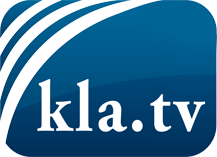 ce que les médias ne devraient pas dissimuler...peu entendu, du peuple pour le peuple...des informations régulières sur www.kla.tv/frÇa vaut la peine de rester avec nous! Vous pouvez vous abonner gratuitement à notre newsletter: www.kla.tv/abo-frAvis de sécurité:Les contre voix sont malheureusement de plus en plus censurées et réprimées. Tant que nous ne nous orientons pas en fonction des intérêts et des idéologies de la système presse, nous devons toujours nous attendre à ce que des prétextes soient recherchés pour bloquer ou supprimer Kla.TV.Alors mettez-vous dès aujourd’hui en réseau en dehors d’internet!
Cliquez ici: www.kla.tv/vernetzung&lang=frLicence:    Licence Creative Commons avec attribution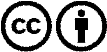 Il est permis de diffuser et d’utiliser notre matériel avec l’attribution! Toutefois, le matériel ne peut pas être utilisé hors contexte.
Cependant pour les institutions financées avec la redevance audio-visuelle, ceci n’est autorisé qu’avec notre accord. Des infractions peuvent entraîner des poursuites.